Antragsformular zur Ausstellung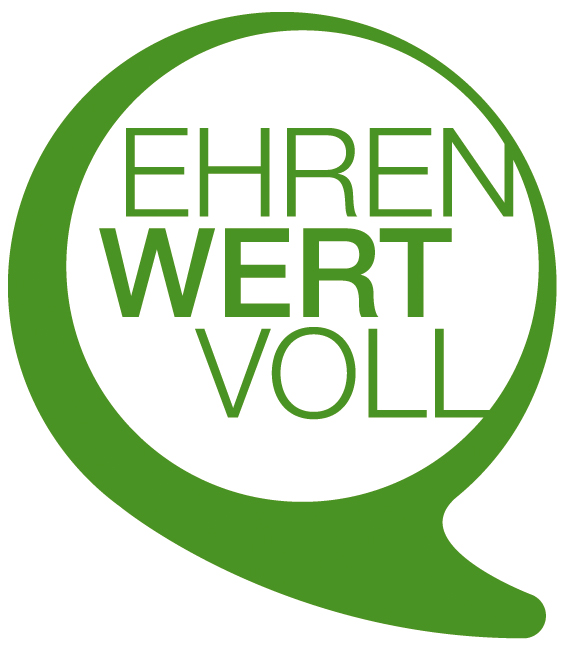 des Zertifikates „EHREN.WERT.VOLL“1.) Angaben zur Einrichtung/Trägerorganisation2.) Angaben zur Person3.) Tätigkeitsbeschreibung (Genaue Beschreibung der konkreten Tätigkeiten bzw. von Projekten, die von der Person maßgeblich organisiert und umgesetzt wurden, und der Kompetenzen, die dafür erforderlich waren)Besuchte Fort- und Weiterbildungsmaßnahmen(mind. 30 Stunden; müssen mit den ausgewiesenen Kompetenzen in Zusammenhang stehen)Sonstige Kompetenznachweise(Zeugnisse, Gutachten, Bestätigungen, etc.)___________________	____________________________Ort, Datum	Name der für die Einrichtung zeichnenden Person	(inkl. Angabe der Funktion), Unterschrift und StempelZu Senden an: A6 – Fachabteilung Gesellschaft, Referat Jugend, Karmeliterplatz 2, 8010 Graz E-Mail: christian.ruck@stmk.gv.at NameKontaktAdresseTelefonnummere-MailKurzbeschreibungNameKontaktAdresseTelefonnummere-MailGeburtsdatumZeitraum des EngagementsUmfang des EngagementsFunktion(en)/ Aufgaben in der OrganisationTitel der Veranstaltung/InhaltAnbieterDatum der TeilnahmeDauer in StundenDokumentAusstellende EinrichtungDatum der TeilnahmeDauer in Stunden